Priorities for the WeekWeekly Calendar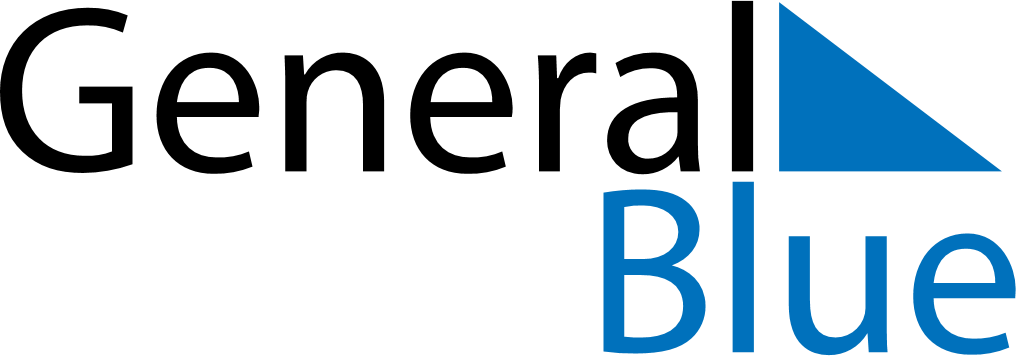 October 14, 2024 - October 20, 2024Weekly CalendarOctober 14, 2024 - October 20, 2024Weekly CalendarOctober 14, 2024 - October 20, 2024Weekly CalendarOctober 14, 2024 - October 20, 2024Weekly CalendarOctober 14, 2024 - October 20, 2024Weekly CalendarOctober 14, 2024 - October 20, 2024Weekly CalendarOctober 14, 2024 - October 20, 2024Weekly CalendarOctober 14, 2024 - October 20, 2024MONOct 14TUEOct 15WEDOct 16THUOct 17FRIOct 18SATOct 19SUNOct 206 AM7 AM8 AM9 AM10 AM11 AM12 PM1 PM2 PM3 PM4 PM5 PM6 PM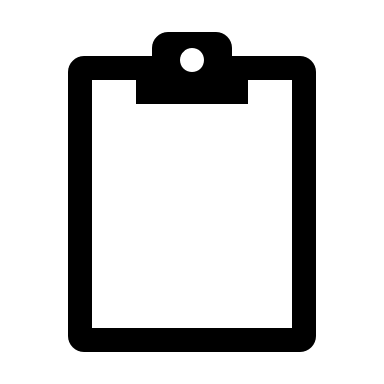 